Anexa 6.1.1. Grila de verificare a conformităţii administrative și eligibilitățiiOBSERVATIISEMNATURINume prenume, functia, dataExpert 1, Nume prenume, functia, dataExpert 2,Nume prenume, functia, data sef departament,Nume prenume, functia, data sef OIExpert 1Expert 1Expert 1Expert 1Expert 2Expert 2Expert 2Expert 2Expert 2Cerinţa/ CriteriulCerinţa/ CriteriulDANUNAJustificări,după cazDANUNUNANAJustificări,după cazJustificări,după cazJustificări,după cazVERIFICAREA CONFORMITĂŢII ADMINISTRATIVEVERIFICAREA CONFORMITĂŢII ADMINISTRATIVEVERIFICAREA CONFORMITĂŢII ADMINISTRATIVEVERIFICAREA CONFORMITĂŢII ADMINISTRATIVEVERIFICAREA CONFORMITĂŢII ADMINISTRATIVEVERIFICAREA CONFORMITĂŢII ADMINISTRATIVEVERIFICAREA CONFORMITĂŢII ADMINISTRATIVEVERIFICAREA CONFORMITĂŢII ADMINISTRATIVEVERIFICAREA CONFORMITĂŢII ADMINISTRATIVEVERIFICAREA CONFORMITĂŢII ADMINISTRATIVECERERE DE FINANŢARECERERE DE FINANŢARECERERE DE FINANŢARECERERE DE FINANŢARECERERE DE FINANŢARECERERE DE FINANŢARECERERE DE FINANŢARECERERE DE FINANŢARECERERE DE FINANŢARECERERE DE FINANŢAREColetul cererii de finanțare, dacă aplicația nu se depune electronic:Coletul Cererii de finanţare este sigilat şi poartă toate detaliile de identificare: Axa prioritară “...................”Prioritatea de investiții“ .............”Apelul de proiecte nr.“ .............”Organism intermediar denumirea Organismului intermediar la sediul căruia se depune cererea de finanţareSolicitant	Denumirea şi adresa sediului solicitantuluiProiectul	Titlul şi locul de implementare a proiectului (localitatea, judeţul)În cazul în care informațiile de pe colet nu sunt completate corect se poate identifica cel puțin numele solicitantul și nr. apelului de proiecte? (în cazul în care acest minim de informații nu pot fi identificate pe coletul cererii de finanțare, OI va returna documentația fără a fi deschisă, cererea de finanțare neintrând în procesul de evaluare și selecție)Informațiile sunt corecte și se  regăsesc inclusiv în cadrul cererii de finanțare depuse ?Coletul cererii de finanțare, dacă aplicația nu se depune electronic:Coletul Cererii de finanţare este sigilat şi poartă toate detaliile de identificare: Axa prioritară “...................”Prioritatea de investiții“ .............”Apelul de proiecte nr.“ .............”Organism intermediar denumirea Organismului intermediar la sediul căruia se depune cererea de finanţareSolicitant	Denumirea şi adresa sediului solicitantuluiProiectul	Titlul şi locul de implementare a proiectului (localitatea, judeţul)În cazul în care informațiile de pe colet nu sunt completate corect se poate identifica cel puțin numele solicitantul și nr. apelului de proiecte? (în cazul în care acest minim de informații nu pot fi identificate pe coletul cererii de finanțare, OI va returna documentația fără a fi deschisă, cererea de finanțare neintrând în procesul de evaluare și selecție)Informațiile sunt corecte și se  regăsesc inclusiv în cadrul cererii de finanțare depuse ?Termenul limită de depunerere a cererilor de finanțare: Cererea de finanțare a fost transmisă în termenului limită pentru depunerea de proiecte în cadrul apelului respectiv:Cererea de finanțare în original (împreună cu anexele în original/copie conform cu originalul, după caz) este transmisă într-un original și format electronic marcate corespunzător?Dacă cererea de finanțare trebuie transmisă prin MYSMIS, aceasta a fost transmisă însoțită de toate anexele?Termenul limită de depunerere a cererilor de finanțare: Cererea de finanțare a fost transmisă în termenului limită pentru depunerea de proiecte în cadrul apelului respectiv:Cererea de finanțare în original (împreună cu anexele în original/copie conform cu originalul, după caz) este transmisă într-un original și format electronic marcate corespunzător?Dacă cererea de finanțare trebuie transmisă prin MYSMIS, aceasta a fost transmisă însoțită de toate anexele?OPISUL cererii de finanțareCererea de finanțare conține OPIS, intocmit în conformitate cu modelul din cadrul Ghidului specific apelului de proiecte (anexa 6.1.3)Cererea de finanțare conține toate anexele menționate și numerotate în cadrul opisului?(Nu se acceptă completarea cererii de finanțare, depunerea de documente suplimentare, chiar dacă acestea existau la data depunerii cererii de finanțare. Nu se acceptă înlocuirea de documente și/sau anexe din cadrul cererii de finanțare)OPISUL cererii de finanțareCererea de finanțare conține OPIS, intocmit în conformitate cu modelul din cadrul Ghidului specific apelului de proiecte (anexa 6.1.3)Cererea de finanțare conține toate anexele menționate și numerotate în cadrul opisului?(Nu se acceptă completarea cererii de finanțare, depunerea de documente suplimentare, chiar dacă acestea existau la data depunerii cererii de finanțare. Nu se acceptă înlocuirea de documente și/sau anexe din cadrul cererii de finanțare)Completarea cererii de finanțareToate rubricile din cererea de finanțare  sunt completate cu datele solicitate şi respectă modelul standard din cadrul Ghidului solicitantului- Condiții generale de accesare a fondurilor în cadrul POR 2014-2020?Sunt completate toate secțiunile aplicabile cererii de finanțare pentru specificul apelului de proiecte sau cel puțin informațiile legate de titlul cererii de finanțare, de solicitant, de reprezentant legal,  de apelul de proiecte?În cazul necompletării acestor informați minime, cererea de finanțare va fi respinsă, neintrând în procesul de evaluare tehnică și financiară Cererea de finanţare este tehnoredactată în limba română?În cazul unor cereri de finanţare/secțiuni din cererea de finanțare completate de mână sau redactate în altă limbă, acestea vor fi respinse, fără ca procesul de evaluare și selecție să mai continue.  Bugetul proiectului este completat, cu rotunjire, fără zecimale? (în cazul apelurilor pe format hârtie)Certificarea aplicației respectă formatul prevăzut, este datată, ştampilată şi semnată în original în conformitate cu prevederile Ghidului solicitantului- Condiții generale de accesare a fondurilor în cadrul POR 2014-2020 (de către reprezentantul legal)?Reprezentantul legal a semnat personal, sau printr-o persoană împuternicită special în acest sens, pe fiecare pagină în parte bugetului cererii de finanțare?Completarea cererii de finanțareToate rubricile din cererea de finanțare  sunt completate cu datele solicitate şi respectă modelul standard din cadrul Ghidului solicitantului- Condiții generale de accesare a fondurilor în cadrul POR 2014-2020?Sunt completate toate secțiunile aplicabile cererii de finanțare pentru specificul apelului de proiecte sau cel puțin informațiile legate de titlul cererii de finanțare, de solicitant, de reprezentant legal,  de apelul de proiecte?În cazul necompletării acestor informați minime, cererea de finanțare va fi respinsă, neintrând în procesul de evaluare tehnică și financiară Cererea de finanţare este tehnoredactată în limba română?În cazul unor cereri de finanţare/secțiuni din cererea de finanțare completate de mână sau redactate în altă limbă, acestea vor fi respinse, fără ca procesul de evaluare și selecție să mai continue.  Bugetul proiectului este completat, cu rotunjire, fără zecimale? (în cazul apelurilor pe format hârtie)Certificarea aplicației respectă formatul prevăzut, este datată, ştampilată şi semnată în original în conformitate cu prevederile Ghidului solicitantului- Condiții generale de accesare a fondurilor în cadrul POR 2014-2020 (de către reprezentantul legal)?Reprezentantul legal a semnat personal, sau printr-o persoană împuternicită special în acest sens, pe fiecare pagină în parte bugetului cererii de finanțare?Corespondența dintre exemplarul original al cererii de finanțare și  formatul electronic al acesteiaFormatul electronic al cererii de finanțare corespunde și conține aceleași informații cu formularul original al cererii de finanțare?Corespondența dintre exemplarul original al cererii de finanțare și  formatul electronic al acesteiaFormatul electronic al cererii de finanțare corespunde și conține aceleași informații cu formularul original al cererii de finanțare?Numerotarea, semnarea și ștampilarea cererii de finanțareCererea de finanțare este numerotată, semnată şi ştampilată conform cerinţelor din Ghidului solicitantului- Condiții generale de accesare a fondurilor în cadrul POR 2014-2020 ?Numerotarea, semnarea și ștampilarea cererii de finanțareCererea de finanțare este numerotată, semnată şi ştampilată conform cerinţelor din Ghidului solicitantului- Condiții generale de accesare a fondurilor în cadrul POR 2014-2020 ?ANEXELE LA CEREREA DE FINANTAREANEXELE LA CEREREA DE FINANTAREANEXELE LA CEREREA DE FINANTAREANEXELE LA CEREREA DE FINANTAREANEXELE LA CEREREA DE FINANTAREANEXELE LA CEREREA DE FINANTAREANEXELE LA CEREREA DE FINANTAREANEXELE LA CEREREA DE FINANTAREANEXELE LA CEREREA DE FINANTAREANEXELE LA CEREREA DE FINANTAREANEXELE LA CEREREA DE FINANTAREANEXELE LA CEREREA DE FINANTAREANEXELE LA CEREREA DE FINANTARECompletarea, semnarea și ștampilarea unor anexe la cererea de finanțareFormatul standard pentru anexe în cadrul Ghidului solicitantului- Condiții generale de accesare a fondurilor în cadrul POR 2014-2020  și/sau în cadrul Ghidului specific apelului de proiecte, sunt completate și semnate conform respectivelor formate?Reprezentantul legal a semnat personal, sau printr-o persoană împuternicită special în acest sens, pe fiecare pagină în parte, următoarele anexe:Cererea de finanțare, cu excepția certificării aplicației (care se semnază doar de către Reprezentantul legal al solicitantului)Bugetul cererii de finanțare cu evidentierea cheltuielilor eligibile/ neeligibile (daca e cazul)Devizul general lista de echipamente si/sau lucrari si/sau servicii cu incadrarea acestora in cheltuieli eligibile/ne-eligibilefundamentarea rezonabilității costurilor elaborată de proiectantAnexele la cererea de finanțare sunt atașate în ordinea menționării în opis și sunt numerotate corect?Anexele obligatorii la cererea de finanțare menționate în cadrul ghidului specific se regăsesc atât în cadrul Opisului cât și anexate?Acolo unde este cazul, anexele la cererea de finanțare au mențiunea conformității cu originalul?Completarea, semnarea și ștampilarea unor anexe la cererea de finanțareFormatul standard pentru anexe în cadrul Ghidului solicitantului- Condiții generale de accesare a fondurilor în cadrul POR 2014-2020  și/sau în cadrul Ghidului specific apelului de proiecte, sunt completate și semnate conform respectivelor formate?Reprezentantul legal a semnat personal, sau printr-o persoană împuternicită special în acest sens, pe fiecare pagină în parte, următoarele anexe:Cererea de finanțare, cu excepția certificării aplicației (care se semnază doar de către Reprezentantul legal al solicitantului)Bugetul cererii de finanțare cu evidentierea cheltuielilor eligibile/ neeligibile (daca e cazul)Devizul general lista de echipamente si/sau lucrari si/sau servicii cu incadrarea acestora in cheltuieli eligibile/ne-eligibilefundamentarea rezonabilității costurilor elaborată de proiectantAnexele la cererea de finanțare sunt atașate în ordinea menționării în opis și sunt numerotate corect?Anexele obligatorii la cererea de finanțare menționate în cadrul ghidului specific se regăsesc atât în cadrul Opisului cât și anexate?Acolo unde este cazul, anexele la cererea de finanțare au mențiunea conformității cu originalul?Documentele statutare ale solicitantului și ale partenerilor (dacă este cazul)hotărârea judecătorească de constatare a rezultatelor alegerilor și de constituire a consilului judetean/local/, în copie conformă cu originalul?Copie conformă cu originalul după sentința civila a tribunalului de validare a reprezentantului legal (Presedintelui CJ/primaruluiInformațiile rezultate din cadrul documentelor statutare sunt aceleași cu cele din cadrul cererii de finanțare legate de identificarea solicitantului?Documentele statutare ale solicitantului și ale partenerilor (dacă este cazul)hotărârea judecătorească de constatare a rezultatelor alegerilor și de constituire a consilului judetean/local/, în copie conformă cu originalul?Copie conformă cu originalul după sentința civila a tribunalului de validare a reprezentantului legal (Presedintelui CJ/primaruluiInformațiile rezultate din cadrul documentelor statutare sunt aceleași cu cele din cadrul cererii de finanțare legate de identificarea solicitantului?Documente privind identificarea reprezentantului legal al solicitantului și partenerilor (dacă este cazul)Copie conformă cu originalul după un document de identificare a reprezentantului legal este atașată?Datele din documentul de identificare sunt aceleași cu cele menționate în cadrul cererii de finanțare la secțiunea privind identificarea reprezentantului legal?Documente privind identificarea reprezentantului legal al solicitantului și partenerilor (dacă este cazul)Copie conformă cu originalul după un document de identificare a reprezentantului legal este atașată?Datele din documentul de identificare sunt aceleași cu cele menționate în cadrul cererii de finanțare la secțiunea privind identificarea reprezentantului legal?Documente privind constituirea parteneriatului, respectiv Acordul de parteneriat/ Acord acadru de colaborare;Acordul de parteneriat/ acordului cadru de colaborare de tip partenerial , după caz, este ataşat, în original Documentele anexate includ prevederile din modele standard anexate la Ghidului solicitantului- Condiții generale de accesare a fondurilor în cadrul POR 2014-2020   şi respectiv la Ghidul specific apelului de proiecte, după cazIn cazul parteneriatelor, pentru realizarea traseelor compuse din proiecte individuale, obligațiile partenerilor sunt clar stipulate în acord.Documente privind constituirea parteneriatului, respectiv Acordul de parteneriat/ Acord acadru de colaborare;Acordul de parteneriat/ acordului cadru de colaborare de tip partenerial , după caz, este ataşat, în original Documentele anexate includ prevederile din modele standard anexate la Ghidului solicitantului- Condiții generale de accesare a fondurilor în cadrul POR 2014-2020   şi respectiv la Ghidul specific apelului de proiecte, după cazIn cazul parteneriatelor, pentru realizarea traseelor compuse din proiecte individuale, obligațiile partenerilor sunt clar stipulate în acord.Documente privind datele financiare ale solicitantului  și ale partenerilor, dacă este cazul- Ultimul Bilanţ contabil vizat de Administraţia financiară, inclusiv contul de rezultat patrimonial, Cont de execuţie bugetară, în cazul unităţilor administrativ teritoriale (autorităţilor administraţiei publice locale), inclusiv atunci când acestea sunt membre ale unui parteneriat- Bugetul in ultimii 3 ani alocat investitițiilor, reparațiilor și mentenanței drumurilor județene (pentru UAT Județ)Documente privind datele financiare ale solicitantului  și ale partenerilor, dacă este cazul- Ultimul Bilanţ contabil vizat de Administraţia financiară, inclusiv contul de rezultat patrimonial, Cont de execuţie bugetară, în cazul unităţilor administrativ teritoriale (autorităţilor administraţiei publice locale), inclusiv atunci când acestea sunt membre ale unui parteneriat- Bugetul in ultimii 3 ani alocat investitițiilor, reparațiilor și mentenanței drumurilor județene (pentru UAT Județ)Declarația de eligibilitate Declaraţia de eligibilitate este ataşată, semnată în original de către reprezentantul legal și  respectă modelul standard din cadrul Ghidului solicitantului- Condiții generale de accesare a fondurilor în cadrul POR 2014-2020  ?Informațiile legate de identificarea reprezentantului legal se verifică cu datele cuprinse în cadrul actului de indentificare și cu cele cuprinse în cadrul documentelor statutare anexate la cererea de finanțare?În cazul Acordurilor de parteneriat, Declaraţiile de eligibilitate ale partenerilor sunt ataşate, semnate în original de către reprezentantul legal al acestora și respectă modelul standard din cadrul Ghidului solicitantului- Condiții generale de accesare a fondurilor în cadrul POR 2014-2020?In cazul Acordurilor cadru de colaborare, Declaraţiile de eligibilitate ale partenerilor sunt ataşate, semnate în original de către reprezentantul legal al acestora și respectă modelul standard din cadrul Ghidului specific apelului de proiecte?Declarația de eligibilitate Declaraţia de eligibilitate este ataşată, semnată în original de către reprezentantul legal și  respectă modelul standard din cadrul Ghidului solicitantului- Condiții generale de accesare a fondurilor în cadrul POR 2014-2020  ?Informațiile legate de identificarea reprezentantului legal se verifică cu datele cuprinse în cadrul actului de indentificare și cu cele cuprinse în cadrul documentelor statutare anexate la cererea de finanțare?În cazul Acordurilor de parteneriat, Declaraţiile de eligibilitate ale partenerilor sunt ataşate, semnate în original de către reprezentantul legal al acestora și respectă modelul standard din cadrul Ghidului solicitantului- Condiții generale de accesare a fondurilor în cadrul POR 2014-2020?In cazul Acordurilor cadru de colaborare, Declaraţiile de eligibilitate ale partenerilor sunt ataşate, semnate în original de către reprezentantul legal al acestora și respectă modelul standard din cadrul Ghidului specific apelului de proiecte?Declaraţia privind terenul și infrastructura pe care se realizează proiectul Declaraţia este ataşată, semnată în original de către reprezentantul legal și  respectă modelul standard din cadrul Ghidului specific apelului de proiecte?Informațiile legate de identificarea reprezentantului legal se verifică cu datele cuprinse în cadrul actului de indentificare și cu cele cuprinse în cadrul documentelor statutare anexate la cererea de finanțare?În cazul Acordurilor de parteneriat, declaraţiile partenerilor sunt ataşate, semnate în original de către reprezentantul legal al acestora și respectă modelul standard din cadrul Ghidului solicitantului- Condiții generale de accesare a fondurilor în cadrul POR 2014-2020?In cazul Acordurilor cadru de colaborare, declaraţiile partenerilor sunt ataşate, semnate în original de către reprezentantul legal al acestora și respectă modelul standard din cadrul Ghidului specific apelului de proiecte?Declaraţia privind terenul și infrastructura pe care se realizează proiectul Declaraţia este ataşată, semnată în original de către reprezentantul legal și  respectă modelul standard din cadrul Ghidului specific apelului de proiecte?Informațiile legate de identificarea reprezentantului legal se verifică cu datele cuprinse în cadrul actului de indentificare și cu cele cuprinse în cadrul documentelor statutare anexate la cererea de finanțare?În cazul Acordurilor de parteneriat, declaraţiile partenerilor sunt ataşate, semnate în original de către reprezentantul legal al acestora și respectă modelul standard din cadrul Ghidului solicitantului- Condiții generale de accesare a fondurilor în cadrul POR 2014-2020?In cazul Acordurilor cadru de colaborare, declaraţiile partenerilor sunt ataşate, semnate în original de către reprezentantul legal al acestora și respectă modelul standard din cadrul Ghidului specific apelului de proiecte?Declaratie privind nedeductibilitatea TVA, daca este cazul Declarația respectă modelul standard conform Ghidului solicitantului- Condiții generale de accesare a fondurilor în cadrul POR 2014-2020  și/sau în cadrul Ghidului specific apelului de proiecte?Este semnată de către reprezentantul legal al solicitantului, iar datele de identificare ale acestuia se verifică cu cele cuprinse în cadrul actului de indentificare și cu cele cuprinse în cadrul documentelor statutare anexate la cererea de finanțare?Declaratie privind nedeductibilitatea TVA, daca este cazul Declarația respectă modelul standard conform Ghidului solicitantului- Condiții generale de accesare a fondurilor în cadrul POR 2014-2020  și/sau în cadrul Ghidului specific apelului de proiecte?Este semnată de către reprezentantul legal al solicitantului, iar datele de identificare ale acestuia se verifică cu cele cuprinse în cadrul actului de indentificare și cu cele cuprinse în cadrul documentelor statutare anexate la cererea de finanțare?Declaraţie de angajament pentru sumele ce implică contribuția solicitantului și sau/liderului și partenerului/partenerilor în proiectDeclaraţia de angajament este ataşată, semnată în original, de către reprezentantul legal şi respectă modelul din cadrul Ghidului solicitantului- Condiții generale de accesare a fondurilor în cadrul POR 2014-2020  și/sau în cadrul Ghidului specific apelului de proiecte?În cazul parteneriatelor, declarația este semnată de către toţi partenerii , prin reprezentanţii legali, iar suma inclusă se verifică cu datele menționate în cadrul acordului de colaborare?Datele financiare incluse se verifică în cadrul cererii de finanțare - secțiunea privind sursele de finanțare a proiectului? Este semnată de către reprezentantul legal al solicitantului/membrilor parteneriatului, iar datele de identificare ale acestuia se verifică cu cele cuprinse în cadrul actului de indentificare și cu cele cuprinse în cadrul documentelor statutare anexate la cererea de finanțare?Declaraţie de angajament pentru sumele ce implică contribuția solicitantului și sau/liderului și partenerului/partenerilor în proiectDeclaraţia de angajament este ataşată, semnată în original, de către reprezentantul legal şi respectă modelul din cadrul Ghidului solicitantului- Condiții generale de accesare a fondurilor în cadrul POR 2014-2020  și/sau în cadrul Ghidului specific apelului de proiecte?În cazul parteneriatelor, declarația este semnată de către toţi partenerii , prin reprezentanţii legali, iar suma inclusă se verifică cu datele menționate în cadrul acordului de colaborare?Datele financiare incluse se verifică în cadrul cererii de finanțare - secțiunea privind sursele de finanțare a proiectului? Este semnată de către reprezentantul legal al solicitantului/membrilor parteneriatului, iar datele de identificare ale acestuia se verifică cu cele cuprinse în cadrul actului de indentificare și cu cele cuprinse în cadrul documentelor statutare anexate la cererea de finanțare?[unde e cazul] Mandatul special pentru semnarea anumitor secțiuni din cererea de finanțare (dacă este cazul), în original (inclusiv în cazul parteneriatelor, unde e cazul) este anexat?[unde e cazul] Mandatul special pentru semnarea anumitor secțiuni din cererea de finanțare (dacă este cazul), în original (inclusiv în cazul parteneriatelor, unde e cazul) este anexat?XVII .     Hotărârea CDR/Hotărârea CJ Ilfov de aprobare a listei proiectelor prioritizate, după cazXVII .     Hotărârea CDR/Hotărârea CJ Ilfov de aprobare a listei proiectelor prioritizate, după cazXVIII. Documente de proprietate     Beneficiarii publici vor anexa unul din urmatoarele documente:Hotărârea care să demonstreze  că solicitantul – administraţia publică locală eligibilă este administratorul legal al imobilului proprietate publică asupra căruia se realizează investiția, în copie SauHotărârea Guvernului publicată în Monitorul Oficial privind proprietatea publică asupra terenului şi / sau infrastructurii, conform prevederilor Codului civil şi ale Legii nr.213/1998 privind bunurile proprietate publică, cu modificările si completările ulterioare (extras)Pentru cazuri particulare, se vor atașa în copie alte documente legale (Legi, Ordonanţe, Hotărâri de Guvern,  Hotărâri ale Consiliilor Locale sau Judeţene, etc.) .Beneficiarii publici vor anexa și: Planul situației propuse pentru realizarea investiţiei elaborat de proiectant conform Legii 50/1991 cu modificarile si completarile ulterioare. Documente cadastrale şi înregistrarea imobilelor în registre (extras de carte funciară din care să rezulte intabularea, precum și încheierea), în copie, și în termen, de valabilitate la data depunerii (emis cu maxim 30 de zile înaintea depunerii proiectului) - doar în situația în care prin HG nu este inclusa proprietatea asupra infrastructurii/terenului necesara pentru interventiile prevazute prin proiect.Aceste documente vor fi însoțite de un tabel centralizator asupra nr. cadastrale, obiectivele de investiție asupra cărora se realizează în cadrul acestora, precum și suprafețele aferente (Model K la Cererea de finanțare Ghid General)Plan de amplasament vizat de OCPI pentru imobilele pe care se propune a se realiza investiţia în cadrul proiectului, plan în  care să fie evidențiate inclusiv numerele cadastrale.Sunt acoperitoare pentru investiţia propusă prin proiecte?Corespund cu datele privind identificare investiíei din cadrul documentaţíei tehnico-economice/DALI/contract de lucrăriExtrasele de carte funciare nu sunt emise cu mai mult de 30 de zile inainet de depunerea cererii de finantare?XVIII. Documente de proprietate     Beneficiarii publici vor anexa unul din urmatoarele documente:Hotărârea care să demonstreze  că solicitantul – administraţia publică locală eligibilă este administratorul legal al imobilului proprietate publică asupra căruia se realizează investiția, în copie SauHotărârea Guvernului publicată în Monitorul Oficial privind proprietatea publică asupra terenului şi / sau infrastructurii, conform prevederilor Codului civil şi ale Legii nr.213/1998 privind bunurile proprietate publică, cu modificările si completările ulterioare (extras)Pentru cazuri particulare, se vor atașa în copie alte documente legale (Legi, Ordonanţe, Hotărâri de Guvern,  Hotărâri ale Consiliilor Locale sau Judeţene, etc.) .Beneficiarii publici vor anexa și: Planul situației propuse pentru realizarea investiţiei elaborat de proiectant conform Legii 50/1991 cu modificarile si completarile ulterioare. Documente cadastrale şi înregistrarea imobilelor în registre (extras de carte funciară din care să rezulte intabularea, precum și încheierea), în copie, și în termen, de valabilitate la data depunerii (emis cu maxim 30 de zile înaintea depunerii proiectului) - doar în situația în care prin HG nu este inclusa proprietatea asupra infrastructurii/terenului necesara pentru interventiile prevazute prin proiect.Aceste documente vor fi însoțite de un tabel centralizator asupra nr. cadastrale, obiectivele de investiție asupra cărora se realizează în cadrul acestora, precum și suprafețele aferente (Model K la Cererea de finanțare Ghid General)Plan de amplasament vizat de OCPI pentru imobilele pe care se propune a se realiza investiţia în cadrul proiectului, plan în  care să fie evidențiate inclusiv numerele cadastrale.Sunt acoperitoare pentru investiţia propusă prin proiecte?Corespund cu datele privind identificare investiíei din cadrul documentaţíei tehnico-economice/DALI/contract de lucrăriExtrasele de carte funciare nu sunt emise cu mai mult de 30 de zile inainet de depunerea cererii de finantare?XIX. Documentația tehnico – economică întocmită conform legislației în vigoare completată (Documentatie de avizare a lucrărilor de investiții sau Studiu de fezabilitate în format pdf):Documentaţia tehnico-economică, în copie, este depusă la dosarul cererii de finanţare şi este însoţit(ă) de Hotărârea solicitantului de aprobare, în copie?Documentaţia tehnico-economică nu a fost elaborată/ revizuită/ reactualizată cu mai mult de 2 ani înainte de data depunerii cererii de finanţare?Devizul general este atașat și actualizat cu cel mult 12 luni înainte de data depunerii cererii de finanţare in cazul  documentaţiilor tehnico-economice elaborate cu mai mult de 12 luni înainte de data depunerii cererii de finanţare, respectiv între 13 şi 24 de luni înainte de data depunerii cererii de finanţare? (Devizul general prezintă data actualizarii, semnatura si ştampila elaboratorului documentatiei tehnico-economice). XIX. Documentația tehnico – economică întocmită conform legislației în vigoare completată (Documentatie de avizare a lucrărilor de investiții sau Studiu de fezabilitate în format pdf):Documentaţia tehnico-economică, în copie, este depusă la dosarul cererii de finanţare şi este însoţit(ă) de Hotărârea solicitantului de aprobare, în copie?Documentaţia tehnico-economică nu a fost elaborată/ revizuită/ reactualizată cu mai mult de 2 ani înainte de data depunerii cererii de finanţare?Devizul general este atașat și actualizat cu cel mult 12 luni înainte de data depunerii cererii de finanţare in cazul  documentaţiilor tehnico-economice elaborate cu mai mult de 12 luni înainte de data depunerii cererii de finanţare, respectiv între 13 şi 24 de luni înainte de data depunerii cererii de finanţare? (Devizul general prezintă data actualizarii, semnatura si ştampila elaboratorului documentatiei tehnico-economice). XX. (Daca e cazul )Pentru proiectele de investiţii pentru care execuţia de lucrări a fost demarată,  însă  proiectele nu au încheiate în mod fizic  sau financiar înainte de depunerea  cererii de finanțare se va anexa, în format electronic, scanată, toata documentaţia de achiziţie, precum şi contractul de lucrări încheiat, inclusiv cu toate adiţionale încheiate la acesta.De asemenea, se vor mai anexa în mod obligatoriu: procesul verbal de recepţie parţială a lucrărilor, precum şi documentele cadastrale privind intabularea parţială a acestora.Autorizaţia de construireXX. (Daca e cazul )Pentru proiectele de investiţii pentru care execuţia de lucrări a fost demarată,  însă  proiectele nu au încheiate în mod fizic  sau financiar înainte de depunerea  cererii de finanțare se va anexa, în format electronic, scanată, toata documentaţia de achiziţie, precum şi contractul de lucrări încheiat, inclusiv cu toate adiţionale încheiate la acesta.De asemenea, se vor mai anexa în mod obligatoriu: procesul verbal de recepţie parţială a lucrărilor, precum şi documentele cadastrale privind intabularea parţială a acestora.Autorizaţia de construireXXI. Studiul de traficEste atașat studiul de trafic?XXI. Studiul de traficEste atașat studiul de trafic?XXI. Studiul de traficEste atașat studiul de trafic?XXI. Studiul de traficEste atașat studiul de trafic?XXI. Studiul de traficEste atașat studiul de trafic?XXI. Studiul de traficEste atașat studiul de trafic?XXI. Studiul de traficEste atașat studiul de trafic?XXI. Studiul de traficEste atașat studiul de trafic?XXI. Studiul de traficEste atașat studiul de trafic?XXI. Studiul de traficEste atașat studiul de trafic?XXI. Studiul de traficEste atașat studiul de trafic?XXI. Studiul de traficEste atașat studiul de trafic?XXI. Studiul de traficEste atașat studiul de trafic?XXI. Studiul de traficEste atașat studiul de trafic?XXII. Certificatul de urbanism/ Autorizaţie de construire, după caz: Este ataşat în copie conformă cu originalul și este in termen de valabilitate?XXII. Certificatul de urbanism/ Autorizaţie de construire, după caz: Este ataşat în copie conformă cu originalul și este in termen de valabilitate?XXIII. Decizia etapei de încadrare a proiectului în procedura de evaluare a impactului asupra mediului, emisă de autoritatea pentru protecția mediului (în conformitate cu HG nr. 445/2009 privind evaluarea impactului anumitor proiecte publice şi private asupra mediului, cu completările şi modificările ulterioare, daca este cazulXXIII. Decizia etapei de încadrare a proiectului în procedura de evaluare a impactului asupra mediului, emisă de autoritatea pentru protecția mediului (în conformitate cu HG nr. 445/2009 privind evaluarea impactului anumitor proiecte publice şi private asupra mediului, cu completările şi modificările ulterioare, daca este cazulXXIV.Hotărârea Consiliului (Consiliilor) județean(județene) după caz, de aprobarea a indicatorilor tehnico/economiciCopie conformă cu originalul, Titlul proiectului corespunde cu cel din cerera de finanțare și cu întreaga documentaíe anexatăDocumentul este anterior depunerii cererii de finanțareXXIV.Hotărârea Consiliului (Consiliilor) județean(județene) după caz, de aprobarea a indicatorilor tehnico/economiciCopie conformă cu originalul, Titlul proiectului corespunde cu cel din cerera de finanțare și cu întreaga documentaíe anexatăDocumentul este anterior depunerii cererii de finanțareXXV.Hotărârea solicitantului şi hotărârile partenerilor dacă este cazul, de aprobarea a proiectuluiSe coreleaza cu bugetul proiectului și acolo unde este cazul cu devizul proiectului?Documentele sunt acoperitoare pentru suportarea cheltuielilor aferente investiţiei (ne-eligibil şi contribuţia la eligibil)XXV.Hotărârea solicitantului şi hotărârile partenerilor dacă este cazul, de aprobarea a proiectuluiSe coreleaza cu bugetul proiectului și acolo unde este cazul cu devizul proiectului?Documentele sunt acoperitoare pentru suportarea cheltuielilor aferente investiţiei (ne-eligibil şi contribuţia la eligibil)XXVI. Devizul general pentru proiectele de lucrări în conformitate cu legislația în vigoare – a se vedea structura devizului general din cadrul HG 28/2008 privind aprobarea conţinutului-cadru al documentaţiei tehnico-economice aferente investiţiilor publice, precum şi a structurii şi metodologiei de elaborare a devizului general pentru obiective de investiţii şi lucrări de intervenţii este anexat?XXVI. Devizul general pentru proiectele de lucrări în conformitate cu legislația în vigoare – a se vedea structura devizului general din cadrul HG 28/2008 privind aprobarea conţinutului-cadru al documentaţiei tehnico-economice aferente investiţiilor publice, precum şi a structurii şi metodologiei de elaborare a devizului general pentru obiective de investiţii şi lucrări de intervenţii este anexat?XXVII.Fundamentarea rezonabilităţii costurilorEste inclusă pe CD – ul ce conține Documentația tehnico-economică (DALI sau Studiu de fezabilitate)?XXVII.Fundamentarea rezonabilităţii costurilorEste inclusă pe CD – ul ce conține Documentația tehnico-economică (DALI sau Studiu de fezabilitate)?XXVIII.Lista de dotări şi/sau Lista cantități de lucrări cu încadrarea acestora pe secțiunea de cheltuieli eligibile /ne-eligibile (dacă este cazul)        Se corelează cu sumele mentionate in cadrul bugetului proiectului la capitolul bugetar corespunzator?XXVIII.Lista de dotări şi/sau Lista cantități de lucrări cu încadrarea acestora pe secțiunea de cheltuieli eligibile /ne-eligibile (dacă este cazul)        Se corelează cu sumele mentionate in cadrul bugetului proiectului la capitolul bugetar corespunzator?XXIX.Planul de mobilitate urbană, dacă este cazulXXIX.Planul de mobilitate urbană, dacă este cazulXXX.Acordul CNADNR, dacă este cazulXXX.Acordul CNADNR, dacă este cazulXXXI.Experiza tehnică a sectorului de drum județean reabilitat/modernizat sau adresa administratorului tronsonului de drum național parte a traseului propus.XXXI.Experiza tehnică a sectorului de drum județean reabilitat/modernizat sau adresa administratorului tronsonului de drum național parte a traseului propus.XXXII.Pentru demonstrarea gradului de maturitate S-au anexat și alte documente suplimentare (acolo unde este cazul) ?În acest sens, la cererea de finanțare se pot anexa următoarele documente:Copii conforme cu originalul de pe AC,De pe procesul verbal de recepție al proiectului tehnic, De pe dovada publicării în SEAP a anunțului de atribuire, după cazPentru proiectele de investiţii pentru care execuţia de lucrări a fost demarată,  însă  proiectele nu au încheiate în mod fizic sau implementate integral înainte de depunerea  cererii de finanțare nu este necesară ataşarea de documente suplimentare pentru demonstrarea gradului de maturitate. Aceste proiecte vor obţine punctaj maxim în ceea ce priveşte maturitatea proiectului.XXXII.Pentru demonstrarea gradului de maturitate S-au anexat și alte documente suplimentare (acolo unde este cazul) ?În acest sens, la cererea de finanțare se pot anexa următoarele documente:Copii conforme cu originalul de pe AC,De pe procesul verbal de recepție al proiectului tehnic, De pe dovada publicării în SEAP a anunțului de atribuire, după cazPentru proiectele de investiţii pentru care execuţia de lucrări a fost demarată,  însă  proiectele nu au încheiate în mod fizic sau implementate integral înainte de depunerea  cererii de finanțare nu este necesară ataşarea de documente suplimentare pentru demonstrarea gradului de maturitate. Aceste proiecte vor obţine punctaj maxim în ceea ce priveşte maturitatea proiectului.VERIFICAREA ELIGIBILITĂŢIIVERIFICAREA ELIGIBILITĂŢIIVERIFICAREA ELIGIBILITĂŢIIVERIFICAREA ELIGIBILITĂŢIIVERIFICAREA ELIGIBILITĂŢIIVERIFICAREA ELIGIBILITĂŢIIVERIFICAREA ELIGIBILITĂŢIIVERIFICAREA ELIGIBILITĂŢIIVERIFICAREA ELIGIBILITĂŢIIVERIFICAREA ELIGIBILITĂŢIIVERIFICAREA ELIGIBILITĂŢIIVERIFICAREA ELIGIBILITĂŢIIVERIFICAREA ELIGIBILITĂŢIIELIGIBILITATEA SOLICITANȚILOR ȘI PARTENERILORELIGIBILITATEA SOLICITANȚILOR ȘI PARTENERILORELIGIBILITATEA SOLICITANȚILOR ȘI PARTENERILORELIGIBILITATEA SOLICITANȚILOR ȘI PARTENERILORELIGIBILITATEA SOLICITANȚILOR ȘI PARTENERILORELIGIBILITATEA SOLICITANȚILOR ȘI PARTENERILORELIGIBILITATEA SOLICITANȚILOR ȘI PARTENERILORELIGIBILITATEA SOLICITANȚILOR ȘI PARTENERILORELIGIBILITATEA SOLICITANȚILOR ȘI PARTENERILORELIGIBILITATEA SOLICITANȚILOR ȘI PARTENERILORELIGIBILITATEA SOLICITANȚILOR ȘI PARTENERILORELIGIBILITATEA SOLICITANȚILOR ȘI PARTENERILORELIGIBILITATEA SOLICITANȚILOR ȘI PARTENERILORELIGIBILITATEA SOLICITANȚILOR ȘI PARTENERILORForma de constituire a solicitantului Solicitantul se încadrează în categoria solicitanților eligibili în conformitate cu prevederile ghidului specific apelului de proiecte? – a se vedea secțiunea relevanta din Ghidul specific apelului de proiecte legată de forma de constituire a solicitanților.În cazul parteneriatului, membrii individuali ai parteneriatului respectă forma de constituire prevăzută în cadrul ghidului specific apelului de proiecte?Forma de constituire a solicitantului Solicitantul se încadrează în categoria solicitanților eligibili în conformitate cu prevederile ghidului specific apelului de proiecte? – a se vedea secțiunea relevanta din Ghidul specific apelului de proiecte legată de forma de constituire a solicitanților.În cazul parteneriatului, membrii individuali ai parteneriatului respectă forma de constituire prevăzută în cadrul ghidului specific apelului de proiecte?Solicitantul/membrii parteneriatului  nu se află într-una în situațiile prevăzute in declaraţia de eligibilitate.       ( se va verifica ca declaraţia depusă să aibe incluse toate elementele din formatul standard prevăzut în Ghidului solicitantului- Condiții generale de accesare a fondurilor în cadrul POR 2014-2020)Solicitantul/membrii parteneriatului  nu se află într-una în situațiile prevăzute in declaraţia de eligibilitate.       ( se va verifica ca declaraţia depusă să aibe incluse toate elementele din formatul standard prevăzut în Ghidului solicitantului- Condiții generale de accesare a fondurilor în cadrul POR 2014-2020)Situația obligațiilor de plată a solicitantului/ membrii parteneriatuluiSolicitantul/ membrii parteneriatului se incadreaza din punct de vedere al obligațiilor de plată la bugetele publice în limitele menționate în cadrul Ghidului solicitantului- Condiții generale de accesare a fondurilor în cadrul POR 2014-2020  și/sau în cadrul Ghidului specific apelului de proiecte și/sau ale ghidului specific?(Se vor verifica prevederile declarației de eligibilitate. În etapa precontractuală se vor verifica inclusiv certificatele de atestare fiscală)Situația obligațiilor de plată a solicitantului/ membrii parteneriatuluiSolicitantul/ membrii parteneriatului se incadreaza din punct de vedere al obligațiilor de plată la bugetele publice în limitele menționate în cadrul Ghidului solicitantului- Condiții generale de accesare a fondurilor în cadrul POR 2014-2020  și/sau în cadrul Ghidului specific apelului de proiecte și/sau ale ghidului specific?(Se vor verifica prevederile declarației de eligibilitate. În etapa precontractuală se vor verifica inclusiv certificatele de atestare fiscală)DREPTURI ASUPRA INFRASTRUCTURIIDREPTURI ASUPRA INFRASTRUCTURIIDREPTURI ASUPRA INFRASTRUCTURIIDREPTURI ASUPRA INFRASTRUCTURIIDREPTURI ASUPRA INFRASTRUCTURIIDREPTURI ASUPRA INFRASTRUCTURIIDREPTURI ASUPRA INFRASTRUCTURIIDREPTURI ASUPRA INFRASTRUCTURIIDREPTURI ASUPRA INFRASTRUCTURIIDREPTURI ASUPRA INFRASTRUCTURIIDREPTURI ASUPRA INFRASTRUCTURIIDREPTURI ASUPRA INFRASTRUCTURIIDREPTURI ASUPRA INFRASTRUCTURIIDREPTURI ASUPRA INFRASTRUCTURIIDemonstrarea drepturilor asupra infrastructuriiPentru proiectele care presupun realizarea de lucrări de construcție (numai cu autorizație de construire)Pentru aceste tipuri de proiecte solicitantul/ oricare dintre membrii parteneriatului la finanțare trebuie să demonstreze, după caz:Dreptul de proprietate publică Dreptul de administrare Drepturile anterior mentionate trebuie dovedite anterior depunerii cererii de finanțare.Drepturile anterior menționate sunt acoperitoare pentru investiția propusă a fi realizată  în conformitate cu documenția tehnico-economică?Perioada pentru care este conferit dreptul de administrare solicitanților eligibili și/sau partenerilor acestora trebuie să fie acoperitoare pentru durată menționată la articolul 71 din Regulamentul Parlamentului European și al Consiliului nr. 1303/2013 în vederea asigurării caracterului durabil al investiției, respectiv o perioadă de cinci ani de la data efectuării plății finale în cadrul contractului de finantare. Această perioada se va calcula estimativ, luându-se în considerare perioada derulării procesului de evaluare, selecție și contractare, perioada de implementare a proiectului și respectiv de efectuare a plații finale, la care se adaugă perioada de 5 ani anterior menționată.Demonstrarea drepturilor asupra infrastructuriiPentru proiectele care presupun realizarea de lucrări de construcție (numai cu autorizație de construire)Pentru aceste tipuri de proiecte solicitantul/ oricare dintre membrii parteneriatului la finanțare trebuie să demonstreze, după caz:Dreptul de proprietate publică Dreptul de administrare Drepturile anterior mentionate trebuie dovedite anterior depunerii cererii de finanțare.Drepturile anterior menționate sunt acoperitoare pentru investiția propusă a fi realizată  în conformitate cu documenția tehnico-economică?Perioada pentru care este conferit dreptul de administrare solicitanților eligibili și/sau partenerilor acestora trebuie să fie acoperitoare pentru durată menționată la articolul 71 din Regulamentul Parlamentului European și al Consiliului nr. 1303/2013 în vederea asigurării caracterului durabil al investiției, respectiv o perioadă de cinci ani de la data efectuării plății finale în cadrul contractului de finantare. Această perioada se va calcula estimativ, luându-se în considerare perioada derulării procesului de evaluare, selecție și contractare, perioada de implementare a proiectului și respectiv de efectuare a plații finale, la care se adaugă perioada de 5 ani anterior menționată.Condiții cu privire terenul si infrastructura care fac obiectul proiectuluiInfrastructura şi terenul care fac obiectul proiectului îndeplinesc cumulativ următoarele condiții:Nu sunt afectate de limitări legale, convenționale, judiciare ale dreptului real invocat, incompatibile cu realizarea activităților proiectului (de ex. limite legale, convenționale etc). Nu sunt afectate de limite ale dreptului de proprietatea care sunt incompatibile cu realizarea activităților proiectului.Nu sunt obiectul unor litigii în curs de soluţionare la instanţele judecătoreşti cu privire la situaţia juridică a terenului si imobilului, având ca obiect contestarea dreptului invocat de solicitant pentru realizarea proiectului în conformitate  cu criteriul de eligibilitate aferent.Nu fac obiectul revendicărilor potrivit unor legi speciale în materie sau dreptului comun.(Se vor verifica includerea informatiilor în cadrul declarației privind eligibilitatea şi a Declaraţiei privind terenul și infrastructura pe care se realizează proiectul  precum şi inexistante unor elemente contradictorii în cadrul documentelor ce atestă dreptul de proprietate/administrare depuse la cererea de finanţare)Condiții cu privire terenul si infrastructura care fac obiectul proiectuluiInfrastructura şi terenul care fac obiectul proiectului îndeplinesc cumulativ următoarele condiții:Nu sunt afectate de limitări legale, convenționale, judiciare ale dreptului real invocat, incompatibile cu realizarea activităților proiectului (de ex. limite legale, convenționale etc). Nu sunt afectate de limite ale dreptului de proprietatea care sunt incompatibile cu realizarea activităților proiectului.Nu sunt obiectul unor litigii în curs de soluţionare la instanţele judecătoreşti cu privire la situaţia juridică a terenului si imobilului, având ca obiect contestarea dreptului invocat de solicitant pentru realizarea proiectului în conformitate  cu criteriul de eligibilitate aferent.Nu fac obiectul revendicărilor potrivit unor legi speciale în materie sau dreptului comun.(Se vor verifica includerea informatiilor în cadrul declarației privind eligibilitatea şi a Declaraţiei privind terenul și infrastructura pe care se realizează proiectul  precum şi inexistante unor elemente contradictorii în cadrul documentelor ce atestă dreptul de proprietate/administrare depuse la cererea de finanţare)Capacitatea financiara de a asigura contributía proprie la valoarea cheltuielilor eligibile precum si acoperirea cheltuielilor ne-eligibileSe va verifica declaratia de angajament si hotararea de aprobare a  indicatorilor tehnico-economiciCapacitatea financiara de a asigura contributía proprie la valoarea cheltuielilor eligibile precum si acoperirea cheltuielilor ne-eligibileSe va verifica declaratia de angajament si hotararea de aprobare a  indicatorilor tehnico-economiciELIGIBILITATEA  PROIECTULUI SI ACTIVITAȚILORELIGIBILITATEA  PROIECTULUI SI ACTIVITAȚILORELIGIBILITATEA  PROIECTULUI SI ACTIVITAȚILORELIGIBILITATEA  PROIECTULUI SI ACTIVITAȚILORELIGIBILITATEA  PROIECTULUI SI ACTIVITAȚILORELIGIBILITATEA  PROIECTULUI SI ACTIVITAȚILORELIGIBILITATEA  PROIECTULUI SI ACTIVITAȚILORELIGIBILITATEA  PROIECTULUI SI ACTIVITAȚILORELIGIBILITATEA  PROIECTULUI SI ACTIVITAȚILORELIGIBILITATEA  PROIECTULUI SI ACTIVITAȚILORELIGIBILITATEA  PROIECTULUI SI ACTIVITAȚILORELIGIBILITATEA  PROIECTULUI SI ACTIVITAȚILORELIGIBILITATEA  PROIECTULUI SI ACTIVITAȚILORELIGIBILITATEA  PROIECTULUI SI ACTIVITAȚILORI.Incadrarea proiectului in obiectivele PI 6.11. Drumul județean asigură conectivitatea directă sau indirectă la Coridor TEN T?sau2. Traseul propus din mai multe sectoare de drum județean in cadrul a doua sau mai multe proiecte asigură conectivitatea directă sau indirectă la Coridor TEN T si fac parte din aceeași regiune de dezvoltare?(*)NOTA * In cazul (2) se va completa suplimentar si o grila CAE pe proiectul individualI.Incadrarea proiectului in obiectivele PI 6.11. Drumul județean asigură conectivitatea directă sau indirectă la Coridor TEN T?sau2. Traseul propus din mai multe sectoare de drum județean in cadrul a doua sau mai multe proiecte asigură conectivitatea directă sau indirectă la Coridor TEN T si fac parte din aceeași regiune de dezvoltare?(*)NOTA * In cazul (2) se va completa suplimentar si o grila CAE pe proiectul individualII. Proiectul este inclus în prioritățile Planurilor de Dezvoltare RegionalăHotărârea CDR/ Hotărârea CJ Ilfov de aprobare a listei proiectelor prioritizate, după caz este anexată și aceasta include proiectul propus spre finantare?II. Proiectul este inclus în prioritățile Planurilor de Dezvoltare RegionalăHotărârea CDR/ Hotărârea CJ Ilfov de aprobare a listei proiectelor prioritizate, după caz este anexată și aceasta include proiectul propus spre finantare?III. Stadiul activităților proiectuluiProiectul propus prin prezenta cerere de finanţare nu a mai beneficiat de finanţare publică în ultimii 5 ani înainte de data depunerii cererii de finanţare, pentru acelaşi tip de activităţi (construcţie/ extindere/ modernizare) realizate asupra aceleiaşi infrastructuri/ aceluiaşi segment de infrastructură şi nu beneficiază de fonduri publice din alte surse de finanţare (Se va verifica includerea respectivelor elemente în declarația de eligibiliate precum cu corelarea informatiilor incluse in cererea de finantare cu privire la proeictele anterior finantate)III. Stadiul activităților proiectuluiProiectul propus prin prezenta cerere de finanţare nu a mai beneficiat de finanţare publică în ultimii 5 ani înainte de data depunerii cererii de finanţare, pentru acelaşi tip de activităţi (construcţie/ extindere/ modernizare) realizate asupra aceleiaşi infrastructuri/ aceluiaşi segment de infrastructură şi nu beneficiază de fonduri publice din alte surse de finanţare (Se va verifica includerea respectivelor elemente în declarația de eligibiliate precum cu corelarea informatiilor incluse in cererea de finantare cu privire la proeictele anterior finantate)IV. Activitățile proiectuluiActivitățile detalitate în cadrul documentației tehnico-economice vizează obiectivul de finanțare al apelului de proiecte?IV. Activitățile proiectuluiActivitățile detalitate în cadrul documentației tehnico-economice vizează obiectivul de finanțare al apelului de proiecte?V. Limitele minime si maxime ale proiectuluiProiectul se incadreaza intre limitele valorilor minime și maxime definite in cadrul Ghidului solicitantului, respectiv:Valoare minimă eligibila: 1.000.000 Euro, Valoarea maximă eligibila este de 50.000.000 Euro*,*cu exceptia proiectelor care se realizează în parteneriat între mai multe unități administrative (județe), caz în care valoarea maximă eligibilă este de 69.500.000 Euro.(cursul inforeuro 4,43 Lei/Euro)V. Limitele minime si maxime ale proiectuluiProiectul se incadreaza intre limitele valorilor minime și maxime definite in cadrul Ghidului solicitantului, respectiv:Valoare minimă eligibila: 1.000.000 Euro, Valoarea maximă eligibila este de 50.000.000 Euro*,*cu exceptia proiectelor care se realizează în parteneriat între mai multe unități administrative (județe), caz în care valoarea maximă eligibilă este de 69.500.000 Euro.(cursul inforeuro 4,43 Lei/Euro)VI. Perioada de implementare Perioada  de implementare a activităților proiectului nu depășește 31 decembrie 2023?VI. Perioada de implementare Perioada  de implementare a activităților proiectului nu depășește 31 decembrie 2023?VII. Locul de implementare a proiectuluiProiectul se realizează în regiunea de dezvoltare unde a fost depusă cererea de finanțare?VII. Locul de implementare a proiectuluiProiectul se realizează în regiunea de dezvoltare unde a fost depusă cererea de finanțare?VIII. Proiectul respectă principiile din domeniul egalități de gen, de şanse, nediscriminarea şi accesibilitatea prevazute în naţională şi comunitară Respectarea minimului legislativ în aceste domeniiVIII. Proiectul respectă principiile din domeniul egalități de gen, de şanse, nediscriminarea şi accesibilitatea prevazute în naţională şi comunitară Respectarea minimului legislativ în aceste domeniiIX.Proiectul respectă principiile privind domeniul dezvoltării durabile, protecţiei mediului şi a eficienţei energeticeRespectarea minimului legislativ în aceste domeniiIX.Proiectul respectă principiile privind domeniul dezvoltării durabile, protecţiei mediului şi a eficienţei energeticeRespectarea minimului legislativ în aceste domeniiX. Achiziții publice demarate înainte de depunerea cererii de finanțareDin verificarea documentației de achiziție au rezultat corecții de 100%X. Achiziții publice demarate înainte de depunerea cererii de finanțareDin verificarea documentației de achiziție au rezultat corecții de 100%PROIECTUL ESTE DECLARAT CONFORM SI ELIGIBILPROIECTUL ESTE DECLARAT CONFORM SI ELIGIBILPROIECTUL ESTE DECLARAT CONFORM SI ELIGIBILPROIECTUL ESTE DECLARAT CONFORM SI ELIGIBILPROIECTUL ESTE DECLARAT CONFORM SI ELIGIBILPROIECTUL ESTE DECLARAT CONFORM SI ELIGIBILPROIECTUL ESTE DECLARAT CONFORM SI ELIGIBILPROIECTUL ESTE DECLARAT CONFORM SI ELIGIBILPROIECTUL ESTE DECLARAT CONFORM SI ELIGIBILPROIECTUL ESTE DECLARAT CONFORM SI ELIGIBILPROIECTUL ESTE DECLARAT CONFORM SI ELIGIBILPROIECTUL ESTE DECLARAT CONFORM SI ELIGIBILPROIECTUL ESTE DECLARAT CONFORM SI ELIGIBILPROIECTUL ESTE DECLARAT CONFORM SI ELIGIBILSe vor mentiona solicitarile de clarificari si raspunsurile la acesteaSe vor mentiona problemele identificate si observatiile celor 2 experti,Se vor justifica neindeplinirea anumitor criterii, daca este cazulSe va mentiona daca proeictul este respins sau trece in etapa urmatoareSe va mentiona daca a fost necesara realizarea medierii si concluziile acesteia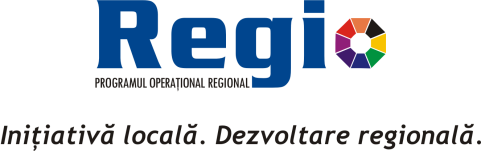 Constituie criterii de respingere a cererii de finanțare pe motiv de neconformitate administrativă nerespectarea formatelor standard ale cererii de finanțare și/sau ale anexelor solicitate într-un anumit format, depunerea unor documente în afara termenelor de valabilitate, semnarea unei alte persoane decât reprezentantul legal pe declaraţiile în nume personal, inlcusiv pe certificarea aplicaţiei. Pentru mai multe detalii se vor consulta grilele de conformitate administrativă și eligibilitate din cadrul ghidurilor specifice apelurilor de proiecte.  Organismul intermediar poate solicita o singură clarificare, cu termen limită de răspuns de 3 zile lucrătoare privind criteriile de conformitate administrativă și eligibilitate numai pentru următoarele situații:Numerotarea eronată, omiterea numerotării anumitor pagini sau numerotarea cu creionul a cererii de finanțare și a anexelor aferente întocmirea greșită a opisului (din punct de vedere formal)lipsa stampilelor pe unele pagini din cererea de finanțare şi anexele acesteia/ lipsa menţiunii olografice „certific pentru neschimbare” şi a semnaturii reprezentantului legal/persoanei împuternicite special pe unele pagini ale cererii de finanţare şi anexele acesteia.Lipsa mentiunii, acolo unde este cazul, a conformității cu originalul, lipsa semnaturii reprezentantului legal al solicitantului/ persoanei imputernicite pe una sau mai multe pagini, cu excepția formularelor pentru care se solicită în mod expres semnătura acestuia (Certificarea aplicației, declarația de eligibilitate, declarația de angajament, alte declarații în nume personal care angajează organizatia în relația cu terții)lipsa corespondenței dintre originalului cererii de finanțare cu formatul PDF al acesteialipsa unor pagini din anexele obligatorii depuseNu se acceptă completarea cererii de finanțare, depunerea de documente suplimentare, chiar dacă acestea existau la data depunerii cererii de finanțare. Se vor soluționa prin scrisoarea de clarificări exclusiv elemente administrative și numai din punct de vedere formal, la conformitate si din punct de vedere al eligibilitatii.Termenul de 3 zile pentru răspunsul la solicitarea de clarificări nu poate fi prelungit.Clarificarile se vor depune urmând modalitatea de depunere a cererii de finanțare, la momentul lansării apelului de proiecte.Un răspuns incomplet la solicitarea de clarificare, și/sau în afara termenului de răspuns conduce la respingerea cererii de finantare.